LED diodyPracovní list je určen pro studenty středních škol a jeho cílem je seznámit se s LED diodamiLED diody__________________________________________________Co znamená zkratka LED?L……………… E……..…………….…... D……………….Označte nepravdivý výrok:Vrstva P má ve své atomové struktuře elektronové díry.Vrstva N má přebytek elektronů.Proud protéká z vrstvy N do vrstvy P.Kde se setkáme s LED diodami?………………………………………………………………………………………………………………………………………………………………………………………………………………………………………………………………………………………………………………………………………………………………………………………………………………………………………………………………………………………………Jaké jsou výhody LED diod?………………………………………………………………………………………………………………………………………………………………………………………………………………………………………………………………………………………………………………………………………………………………………………………………………………………………………………………………………………………………Do schématu vyznačte vrstvu P a vrstvu N. A určete, kterým směrem protéká proud.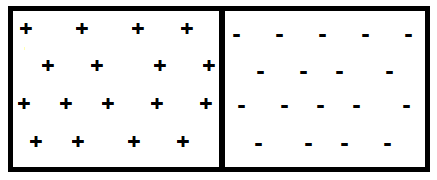 U tučně vyznačených výrazů vyberte ten správný: Vrstva P / N má ve své atomové struktuře elektronové díry. Zatímco vrstva P / N má přebytek elektronů. Proud tak protéká z vrstvy P do vrstvy N / z vrstvy N do vrstvy P. Když se elektron / foton setká s dírou, stoupá na vyšší / klesá na nižší energetickou hladinu a při tom vyzáří energii v podobě světelného protonu / fotonu. Barva světla závisí na rozdílu jeho energetických hladin.Co jsem se touto aktivitou naučil(a):………………………………………………………………………………………………………………………………………………………………………………………………………………………………………………………………………………………………………………………………………………………………………